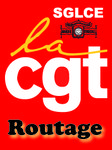 8 janvier 2015Elections chez EmmissairesMerci de votre confianceLa liste des délégués titulaires du collège ouvriers/employés est élue avec 24 voix pour 36 inscrits malgré plusieurs bulletins annulés à cause de signes qu’il est interdit d’écrire (croix ou cercles : faites gaffe la prochaine fois les amis ! Vous pouvez rayer un nom mais tout autre signe annule le bulletin).Ce score nous honore et nous récompense des efforts que nous produisons pour défendre les intérêts des salariés de notre entreprise avec l’aide du syndicat et en coopération avec les élus CGT des autres entreprises de routage.Hélas au moment de constituer les listes, personne n’avait voulu se présenter comme suppléants(es). Il va donc falloir voter à nouveau. Nous envisageons le travail des délégués comme celui d’un collectif au service et à l’écoute des salariés. C’est pourquoi nous espérons que deux collègues viennent nous renforcer. Dans la même idée nous espérons que les agents de maitrises et cadres élisent un représentant avec lequel une solidarité puisse exister.Encore une fois nous aurions plus de force avec plus de syndiqués alors pour 2015 n’hésitez pas : syndiquez-vous et préparez-vous aussi à résister aux nouvelles mesures d’austérité que le patronat et le gouvernement nous préparent ! Meilleurs vœux cependant !Les élus CGT